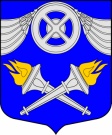 МЕСТНАЯ АДМИНИСТРАЦИЯВНУТРИГОРОДСКОГОМУНИЦИПАЛЬНОГО ОБРАЗОВАНИЯСАНКТ-ПЕТЕРБУРГАМУНИЦИПАЛЬНЫЙ ОКРУГ №75ПОСТАНОВЛЕНИЕ20.07.2018									                                           № 62В целях привидения в соответствие с требованиями Федерального закона от 27 июля 2010 г. N 210-ФЗ «Об организации предоставления государственных и муниципальных услуг»	1.Внести в Административный регламент по предоставлению Местной Администрацией внутригородского муниципального образования Санкт-Петербурга муниципальный округ № 75, осуществляющей отдельные государственные полномочия Санкт-Петербурга по организации и осуществлению деятельности по опеке и попечительству, назначению и выплате денежных средств на содержание детей, находящихся под опекой или попечительством, и денежных средств на содержание детей, переданных на воспитание в приемные семьи, в Санкт-Петербурге, государственной услуги по подбору, учету и подготовке органом опеки и попечительства в порядке, определяемом Правительством Российской Федерации, граждан, выразивших желание стать опекунами или попечителями либо принять детей, оставшихся без попечения родителей, в семью на воспитание в иных установленных семейным законодательством формах, утв. постановлением МА МО № 75 от 20.11.2017 г. № 184 (далее по тексту – Административный регламент) изменения:1.1.Ввести пункт 3.8. Административного регламента следующего содержания:3.8.Исправление допущенных опечаток и ошибок в выданных в результате предоставления государственной услуги документах.3.8.1.Основанием для начала административной процедуры является представление (направление) заявителем в Местную Администрацию, в произвольной форме, заявления об исправлении опечаток и (или) ошибок, допущенных в выданных в результате предоставления государственной услуги документах.Одновременно с заявлением заявитель подает документ, в котором содержится опечатка и (или) ошибка. 3.8.2.Должностное лицо Местной Администрации, ответственное за предоставление государственной услуги, рассматривает заявление, представленное заявителем, и проводит проверку указанных в нем сведений в срок, не превышающий 2 рабочих дней с даты регистрации соответствующего заявления.3.8.3.Критерием принятия решения по административной процедуре является наличие или отсутствие таких опечаток и (или) ошибок.3.8.4.В случае выявления допущенных опечаток и (или) ошибок в выданных в результате предоставления государственной услуги документах должностное лицо Местной Администрации, ответственное за предоставление государственной услуги, осуществляет исправление и замену указанных документов в срок, не превышающий 5 рабочих дней с момента регистрации соответствующего заявления. 3.8.5.В случае отсутствия опечаток и (или) ошибок в документах, выданных в результате предоставления государственной услуги, должностное лицо Местной Администрации, ответственное за предоставление государственной услуги, письменно сообщает заявителю об отсутствии таких опечаток и (или) ошибок в срок, не превышающий 5 рабочих дней с момента регистрации соответствующего заявления.3.8.6.Результатом административной процедуры является выдача (направление) заявителю исправленного взамен ранее выданного документа, являющегося результатом предоставления государственной услуги, или сообщение об отсутствии таких опечаток и (или) ошибок.»1.2.В абзаце 2 пункта 5.9. Административного регламента слова «может быть представлен» заменить словом «предоставляется».3.Произвести официальное опубликование настоящего постановления.	4.Настоящее постановление вступает в силу на следующий день после дня его официального опубликования.Глава Местной Администрации                      		                                     Г.А. БеспаловО внесении изменений в Административный регламент по предоставлению Местной Администрацией внутригородского муниципального образования Санкт-Петербурга муниципальный округ № 75, осуществляющей отдельные государственные полномочия Санкт-Петербурга по организации и осуществлению деятельности по опеке и попечительству, назначению и выплате денежных средств на содержание детей, находящихся под опекой или попечительством, и денежных средств на содержание детей, переданных на воспитание в приемные семьи, в Санкт-Петербурге, государственной услуги по подбору, учету и подготовке органом опеки и попечительства в порядке, определяемом Правительством Российской Федерации, граждан, выразивших желание стать опекунами или попечителями либо принять детей, оставшихся без попечения родителей, в семью на воспитание в иных установленных семейным законодательством формах, утв. постановлением МА МО № 75 от 20.11.2017 г. № 184